APPLICATION FORM1.Personal DetailsSurname:Address:Postcode:Forename(s):Tel:2.Present Employer (If applicable)Name:Address:Job Title (and brief description of duties):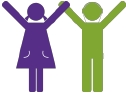 3.4.Previous Employment:Education and Qualifications:Schools attended:College(s)/University attended:Other qualifications, details and dates:1.2.3.5.What experience and qualities do you have which would benefit the project.Signature:_____________________________Date:_________________Please return to:-Pilton Youth & Children’s ProjectThe Greenhouse1a West Pilton PlaceEdinburgh EH4 4DG